О внесении изменения в постановление администрации муниципального района «Улётовский район» Забайкальского края от 25.03.2020 № 178/н «О создании муниципального опорного центра дополнительного образования детей в муниципальном районе «Улётовский район»В связи с изменением кадрового состава, руководствуясь Положением об администрации муниципального района «Улётовский район» Забайкальского края, утвержденным решением Совета муниципального района «Улётовский район» от 21.04.2017 № 380, администрация муниципального района «Улётовский район» Забайкальского края                    п о с т а н о в л я е т:1. Внести в постановление администрации муниципального района «Улётовский район» Забайкальского края от 25 марта 2020 года № 178/н «О создании муниципального опорного центра дополнительного образования детей в муниципальном районе «Улётовский район» следующее изменение:1.1. пункт 3 изложить в новой редакции: «3. Назначить руководителем МОЦ – Овчинникову Марию Николаевну, методист отдела образования и социальной политики администрации муниципального района «Улётовский район».2. Настоящее постановление опубликовать (обнародовать) на официальном сайте муниципального района «Улётовский район» в информационно-телекоммуникационной сети "Интернет" в разделе «Документы» - «Правовые акты администрации» - https://uletov.75.ru/.3. Контроль за исполнением настоящего постановления возложить на заместителя главы муниципального района «Улётовский район» (С.В.Саранина).Глава муниципального района«Улётовский район»						  	    А.И. Синкевич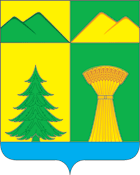 АДМИНИСТРАЦИЯ МУНИЦИПАЛЬНОГО РАЙОНА«УЛЁТОВСКИЙ РАЙОН»ЗАБАЙКАЛЬСКОГО КРАЯПОСТАНОВЛЕНИЕАДМИНИСТРАЦИЯ МУНИЦИПАЛЬНОГО РАЙОНА«УЛЁТОВСКИЙ РАЙОН»ЗАБАЙКАЛЬСКОГО КРАЯПОСТАНОВЛЕНИЕАДМИНИСТРАЦИЯ МУНИЦИПАЛЬНОГО РАЙОНА«УЛЁТОВСКИЙ РАЙОН»ЗАБАЙКАЛЬСКОГО КРАЯПОСТАНОВЛЕНИЕАДМИНИСТРАЦИЯ МУНИЦИПАЛЬНОГО РАЙОНА«УЛЁТОВСКИЙ РАЙОН»ЗАБАЙКАЛЬСКОГО КРАЯПОСТАНОВЛЕНИЕ«07» февраля 2022 года«07» февраля 2022 года№ 41/нс.Улёты